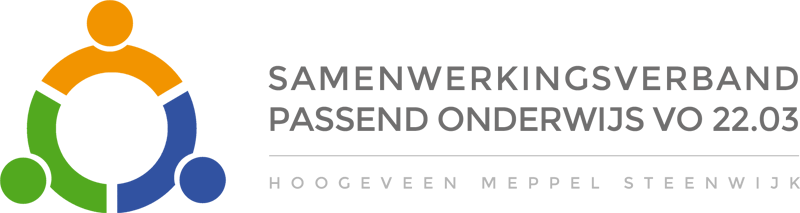 Aanvraag toelaatbaarheidsverklaring VSONaam leerling		: Geboortedatum	: Naam ouder 1		:Naam ouder 2		:Ouderlijk gezag		:      beide ouders één ouder, naam van deze ouder:  voogd, naam: 	Woonadres		:woonplaats		: gemeente		:	indien  afwijkend	adres en plaats		:			Huidige school		:Leerweg en leerjaar	:Contactpersoon	:Emailadres		:Telefoonnummer	:Naam gewenste VSO	: Leerweg en leerjaar	: Contactpersoon	: Emailadres		: Telefoonnummer	: Huidige TLV			Gewenste TLV Geen			 TLV VSO categorie I laag 	 TLV SBO			 TLV VSO categorie II midden  TLV SO categorie I 		 TLV VSO categorie III hoog  TLV SO categorie II TLV SO categorie III VSO ResidentieelGewenste einddatum TLV				: 31-7-…….  Een onderbouwde toelichting op deze einddatumInformatie vanuit de huidige schoolEr mag hierbij verwezen worden naar voortgangsverslagen.Wat is de reden om een verwijzing naar het VSO aan te vragen? Indien vanuit VO: Wat is de situatie waardoor er op de huidige school handelingsverlegenheid is ontstaan?
De leerling heeft een onderwijs- ondersteuningsbehoefte welke is beschreven in het OPP. (Indien er geen OPP is opgesteld, geef hieronder de reden aan.)2a. Wat is het verloop geweest, vanaf het moment dat het OPP is opgesteld? 2b. Welke (externe) expertise of ondersteuning is ingezet en met welk effect? 2c. Indien aanvraag vanuit S(B)O: geef een beschrijving van de ondersteuningsbehoefte binnen het           voortgezet onderwijs.Ruimte voor nadere toelichting en bijzonderheden:Informatie van ouder(s)Hoe kijkt u aan tegen de aanvraag voor een toelaatbaarheidsverklaring voor het Voortgezet Speciaal Onderwijs? Informatie van de leerlingAls je 16 jaar of ouder bent, dan willen we jouw visie lezen. (Ben je 12 t/m 15 jaar, dan lezen we dat graag terug, maar is het niet verplicht).Een VSO school is een school met extra zorg en mogelijkheden om leerlingen verder te helpen die meer hulp nodig hebben dan leerlingen op een gewone school voor Voortgezet Onderwijs. Een VSO school heeft vaak kleinere klassen, een vast lokaal en docenten die ervaring hebben met leerlingen die wat extra’s vragen. Hoe vind jij het om naar een VSO - school te gaan?Mee te zenden informatieGraag aankruisen wat wordt meegezonden.Basisinformatie :	OPP	OPP-voortgangsverslagen/gesprekverslagenAanvullende informatie:	Diagnostisch verslag (medisch / psychologisch / psychiatrisch onderzoek)	IQ-gegevens	Behandelverslagen (therapie / jeugdhulpverlening / GGZ)	Schoolvorderingen 	Cito- gegevens	Overig relevante informatie, t.w.: Dit aanvraagformulier wordt opgenomen in het beveiligde digitale systeem ‘Grippa’  en wordt vervolgens doorgezet naar de Commissie van Advies en Toewijzing (CAT). Ondertekening					Ouder(s) gaan akkoord met het doorsturen van deze aanvraag en de aangekruiste informatie mee te zenden naar:De Commissie van Advies en Toewijzing (CAT)De (nieuwe) VSO schoolNaam ouder 1	: 					Naam ouder 2	:Datum		: 					Datum		:Handtekening	:					Handtekening	:Indien 16 jaar en ouder					Indien voogdNaam leerling	:					Naam voogd	:Datum		:					Datum		:Handtekening	:					Handtekening	:Gezaghebbende ouder(s) of voogd moet(en) tekenen. Als dit niet mogelijk is, hier de reden aangeven.Handtekening school, namens bevoegd gezagNaam		:Bevoegdheid	:Datum		:Handtekening	: